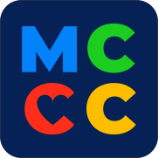 POLICY COUNCIL MEETING AGENDAAugust 31, 2023 – 6:00 p.m.Next Meeting: September 28, 2023*Approval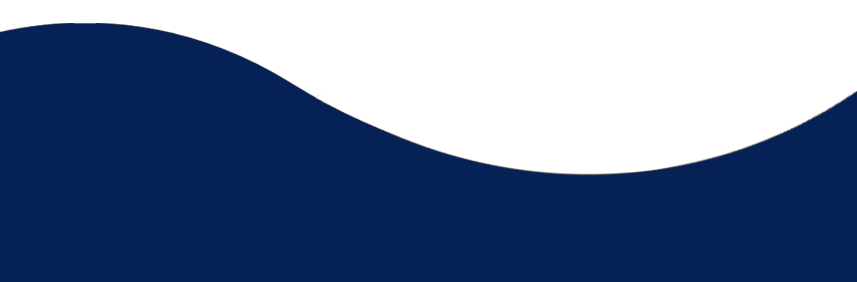 #Acceptance(541) 386-2010 	mcccheadstart.orgI.Call To Order PC ChairII.What made you smile in the last week?PC MembersIII.Approve Agenda*PC ChairIV.Consent ItemsMinutes*Personnel Report# May- June Financial Reports#May-April Credit Card Reports#August Director’s Report #PC ChairStaffV.Action ItemsHS/EHS Grant*Annual report*Self-assessment*Program Improvement Plan*Training Plan*Updated 5-year goals*School readiness goals updates*   Budget* Discussion ItemsCACFP Corrective Action PlanCelebration DinnerPC Chair & StaffVI.Old BusinessPC Chair & StaffVII.CorrespondenceEnrolling Children and Families Experiencing HomelessnessBuilding on Your Experience with Evidence-based Hearing PracticesTrauma-informed Strategies for Head Start Programs   Informational ItemsMonthly Data ReportPC Chair & StaffVII.Open AgendaPC Members